บันทึกข้อความ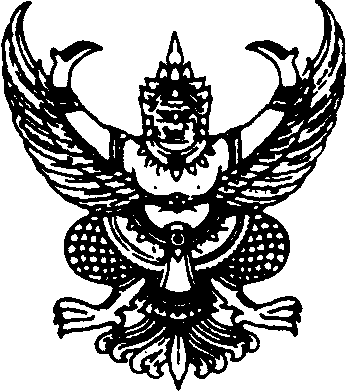 ส่วนราชการ สาขาวิชา                                                        คณะมนุษยศาสตร์และสังคมศาสตร์ที่  อว	วันที่               กุมภาพันธ์  พ.ศ. ๒๕๖๔เรื่อง   ขออนุญาตจัดการเรียนการสอนในสถานการณ์การแพร่ระบาดเชื้อไวรัสโคโรน่า ๒๐๑๙ (Covid-19)เรียน	คณบดีคณะมนุษยศาสตร์และสังคมศาสตร์ ข้าพเจ้า...................................................................................ขออนุญาตจัดการเรียนการสอน              ในสถานการณ์การแพร่ระบาดเชื้อไวรัสโคโรน่า ๒๐๑๙ (Covid-19) ดังต่อไปนี้	๑. รายวิชา.............................................................................................จำนวนนักศึกษา...................คน	ในวันที่..........เดือน....กุมภาพันธ์....พ.ศ. ๒๕๖๔...เวลา.............-...........น. ห้องเรียน.............. 	๒. รายวิชา.............................................................................................จำนวนนักศึกษา...................คน	ในวันที่..........เดือน....กุมภาพันธ์....พ.ศ. ๒๕๖๔...เวลา.............-...........น. ห้องเรียน.............. 	๓. รายวิชา.............................................................................................จำนวนนักศึกษา...................คน	ในวันที่..........เดือน....กุมภาพันธ์....พ.ศ. ๒๕๖๔...เวลา.............-...........น. ห้องเรียน.............. 	๔. รายวิชา.............................................................................................จำนวนนักศึกษา...................คน	ในวันที่..........เดือน....กุมภาพันธ์....พ.ศ. ๒๕๖๔...เวลา.............-...........น. ห้องเรียน.............. 	๕. รายวิชา.............................................................................................จำนวนนักศึกษา...................คน	ในวันที่..........เดือน....กุมภาพันธ์....พ.ศ. ๒๕๖๔...เวลา.............-...........น. ห้องเรียน..............  ทั้งนี้ข้าพเจ้าจะจัดที่นั่งให้นักศึกษาในลักษณะเว้นระยะห่าง ให้นักศึกษาสวมหน้ากากอนามัยตลอดเวลา และลงลายมือชื่อเข้าชั้นเรียน โดยข้าพเจ้าจะจัดส่งแบบรายงานผลการดำเนินการจัดการเรียน     การสอนเมื่อเสร็จสิ้นการเรียนการสอน			จึงเรียนมาเพื่อโปรดทราบและพิจารณา    (.................................................................)อาจารย์ผู้สอน		ความเห็นของคณบดี			 ทราบ			 พิจารณาแล้ว ดังนี้				 อนุญาต และให้จัดส่งแบบรายงานผลการดำเนินการจัดการเรียน                      	การสอน ภายใน ๓ วันทำการ เมื่อเสร็จสิ้นการเรียนการสอน				 ไม่อนุญาต เนื่องจาก...............................................................................(…………………………………………………………)รองศาสตราจารย์วิไลลักษณ์ พรมเสน